U1_L1_ALL10Vocabulary A: define terms or expressions in your own words.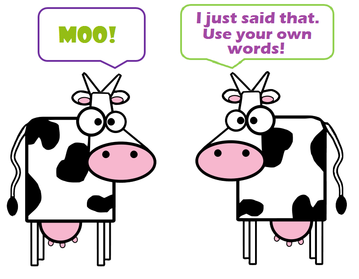 Unit of measurementForceNewton’s 1st LawDerived Quantities